Romeo and Juliet Final ProjectThe Verona TimesYou are going to take on the role of a journalist and document the events in fair Verona during the time of Romeo and Juliet.  You will be writing up multiple articles and creating a newsletter using Microsoft Publisher.  You must include the following:Obituaries for important dead characters.  Choose four of the following:Romeo*Juliet*TybaltMercutioLady CapuletParisHeadline Stories for important events:Fight in the streets (you have 2 to choose from)Party at the Capulets’ estateRomeo is banishedTwo children found dead together in a tomb after a double suicideCapulet and Montague end their feudAn Interview with one of the survivors.  Ideas include:What was Friar Lawrence’s plan vs what happenedCome up with a reason why the Capulet’s and Montague’s hated each other so much and what are they going to do now that the feud is overBalthazar or Friar John apologizing for their miscommunications An advertisement for a product or business available at the time.  Be creative with this one!You should have 11+ items to fill your newspaper.  You may do extra for bonus points of course.Each item needs to have a picture to go along with it.  Every item needs a headline in bold above it.Tips!The first one or two sentences of a newspaper article are called the LEAD. The lead is the opening to their article and should hook the reader. It should answer the 5 W's: Who, What, When, Where, Why (and sometimes How). Writing newspaper articles is very different from organization. Think of a newspaper article upside down triangle, where all writing a short story, essay etc because of the as an info the most important information is at the beginning and each paragraph following has lessWrite in the third person (he, she, it, they). Be objective -- never state your opinion. Use quotes to express others' opinions!Obituaries announce the death of someone with a detailed description of the person's life. It also often includes the following: Full name of the deceased Date and place of birth Date and place of death Surviving family Funeral and burial informationIn your special interview you can choose to write it as an article OR you can do question and answer. You should ask a range of questions, and make sure to demonstrate character analysis.Examples: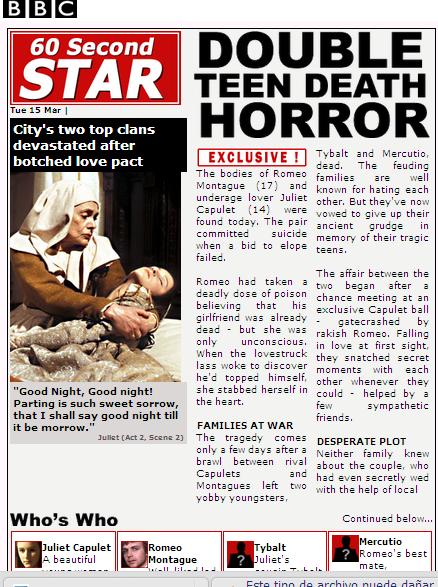 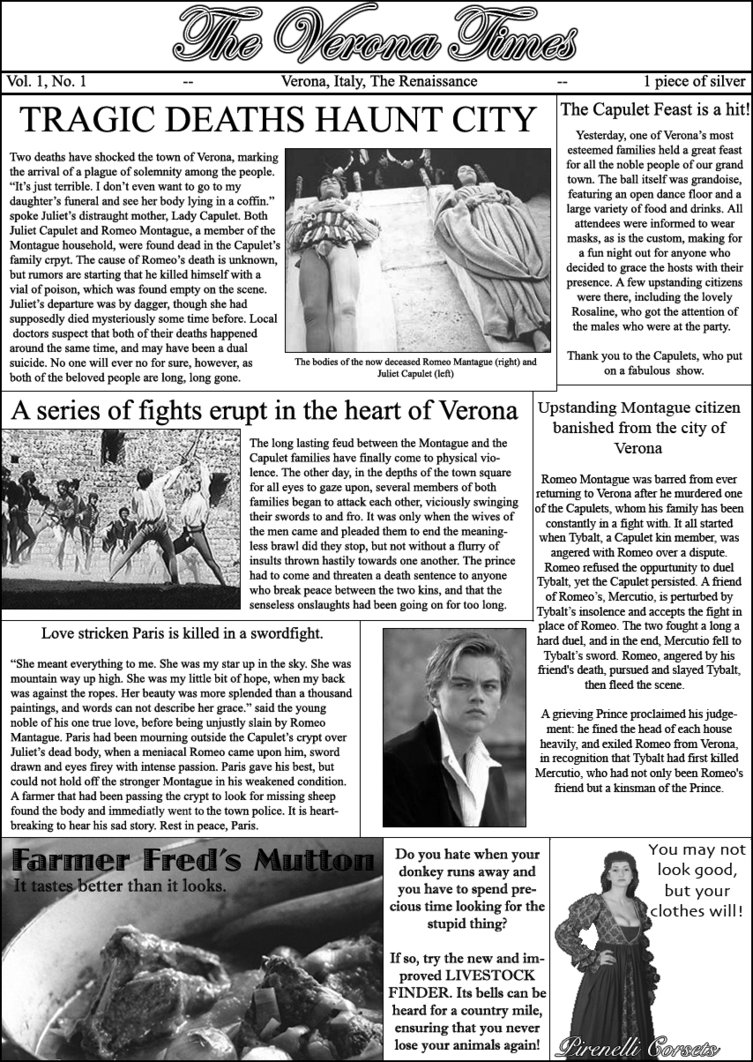 